Сценарий спортивного праздника «Рождественская сказка» Возраст детей: 3-6 лет 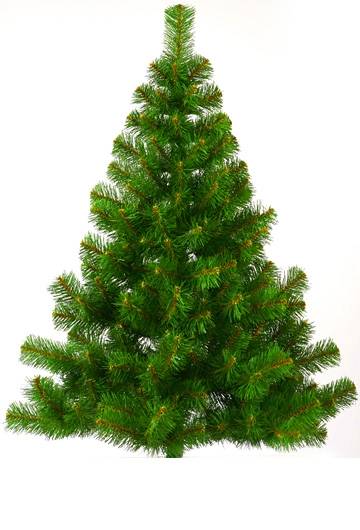 Задачи:-Развивать у детей двигательное воображение и творческую фантазию.-Приобщать  детей к  здоровому образу жизни.Оборудование: 2-тоннели,2-конуса,2-мяча,2-комплекта снеговиков, снежки по количеству детей; ширма, театральные игрушки (2-зайки, 2-медвежонка,2- белочки,2- ежика); Воспитатели в роли (зайки, медведя, белки, ежика); музыкальное сопровождение по выбору музыкального руководителя.Ход праздника: Дети заходят в зал под новогоднюю песню и садятся на стульчики.Ведущий: Вам рождественскую сказкуМы поведаем сейчас.Вы садитесь поудобней,Начинаю свой рассказ.  Был тихий зимний вечер. На заснеженной полянке одиноко стояла маленькая ёлочка.На ширме появляется ёлочка, поёт:У всех сегодня праздник, все песенки поют.Лишь только мне не весело – одна я тут стою.Звучит музыка, появляются зайчата и поют:Мы весёлые зайчишки, любим порезвиться,Быстро бегать и скакать, весело кружиться.Зайчата танцуют, замечают грустную ёлочку.1 заяц: Ой, какая маленькая ёлочка! Ёлочка, а ты почему такая грустная?Ёлочка: Всех моих подружек нарядили, а меня оставили.2 заяц: А я кое – что придумал! Зайка, пойдём скорее со мной. Ведущий: Сейчас, я взмахну волшебной палочкой, и к нам выйдет зайчик.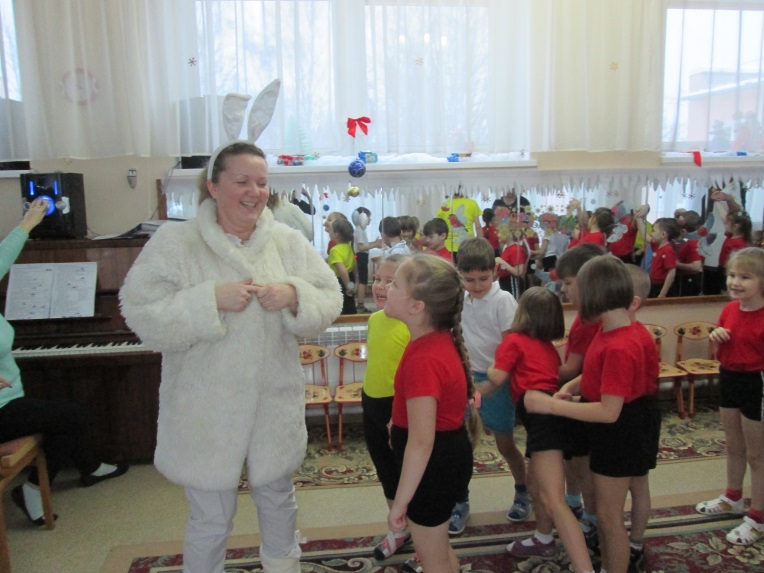 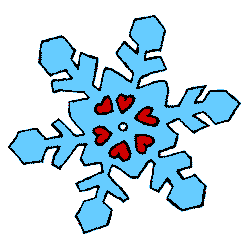 Из-за ширмы выходит воспитатель в роли зайца.Зайчик: Ребята, давайте развеселим елочку, поиграем.Игра «Гори, гори ясно»Ведущий: Убежали зайчишки, а ёлочка опять осталась на полянке одна.Вдруг затрещали ветки, сучья, и на полянку вышли медвежата.Звучит музыка, появляются медвежата, поют:Мы – медвежата, весёлые ребята,Не хотим в берлоге спать, будем Рождество встречать.1 медвежонок: Ёлочка, почему ты такая грустная?Ёлочка: Всех моих подружек нарядили на праздник, а я осталась одна,мне грустно.Медвежата отходят в сторону.1 медвежонок: Мишутка, надо помочь ёлочке. Я знаю, что нужно сделать.пойдём со мной! (уходят).Ведущий: Сейчас, я взмахну волшебной палочкой, и к нам выйдет медвежонок.Из-за ширмы выходит воспитатель в роли Медведя.-Дети, давайте развеселим елочку.Игра-эстафета «Прокати снежный ком» 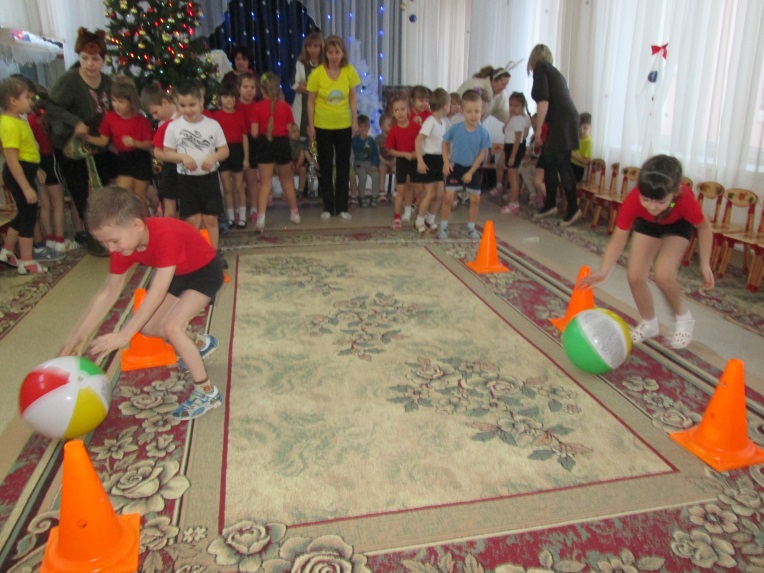  Дети делятся на две команды. Каждому участнику команды нужно прокатить большой мяч, имитирующий снежный ком, до конуса и обратно.А теперь порадуем елочку пляской «Шубка белая»Ведущий: Убежали медвежата, и ёлочка снова осталась одна.Тут покачнулись ветви на большом дереве, и с них на полянку спрыгнули белочки.Белочки поют:Мы – рыженькие белки, грызём орешки мелко.Мы скачем по ветвям, мелькаем тут и там.Прыг, скок, на сучок, мелькаем тут и там.1 белочка: Ёлочка, почему ты такая грустная?Ёлочка: Я осталась одна, без подружек, вот мне и грустно.2 белочка: Не грусти, ёлочка! Мы придумаем, как тебе помочь! (убегают).Ведущий: Сейчас, я взмахну волшебной палочкой, и к нам выйдет белочка.Из-за ширмы выходит воспитатель в роли Белочки.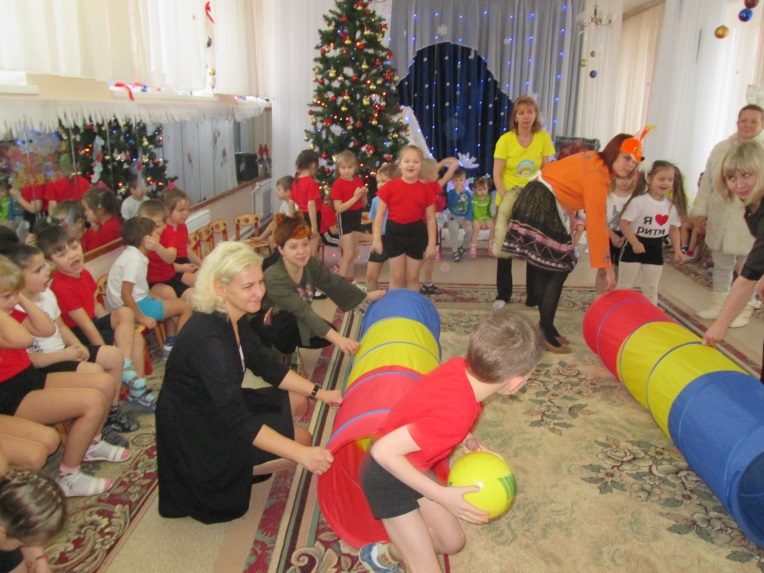 Белочка: Дети, давайте развеселим елочку, покажем какие вы быстрые и шустрые.Игра-эстафета «Залезь в дупло». На полу лежат два тоннеля.  Надо  закинуть мячик в тоннель, имитирующий орешек, пролезть, забрать и передать следующему игроку.Белочка: - Мальчики выходите, песню веселую заводите.Песня «Эх, зима»Ведущий: Лишь только ускакали белочки, тут же из небольшого сугробапоявились два серых колючих клубочка.Звучит музыка, появляются ежи и поют:Мы колючие ежи, зимой в норках спим.Только Рождество встречать тоже мы хотим.1 ёжик: Ёлочка, а почему ты грустишь? Все отмечают Рождество!Ёлочка: Мне грустно оттого, что всех моих подружек нарядили, а меня оставили.2 ёжик: Не грусти, ёлочка, и у тебя скоро будет праздник. Мы сейчасвернёмся! (убегают).Ведущий: Сейчас, я взмахну волшебной палочкой, и к нам выйдет ежик.Из-за ширмы выходит воспитатель в роли Ежика.Ежик: Дети, давайте развеселим елочку, покажем какие мы внимательные        Игра-эстафета «Снеговики».
Предложить каждой команде построить из бумажных кругов снеговиков. Оценивается слаженность в работе детей, взаимопомощь, быстрота построения и красота снеговиков.Ведущий: - Предлагаю игру на внимание "Что зимою не бывает...".-Что зимою не бывает -Вы в ответ мне топайте, А когда наоборот -Громко все похлопайте. В снежки играете с друзьями?. Может, сходим за грибами?... На санках с гор катаетесь?... И в речке все купаетесь?... Лыжи будем доставать?... А кораблики пускать?... Шубы надо одевать?... Или будем загорать?... Вы хотите на каток?... А сорвать в лесу цветок?... 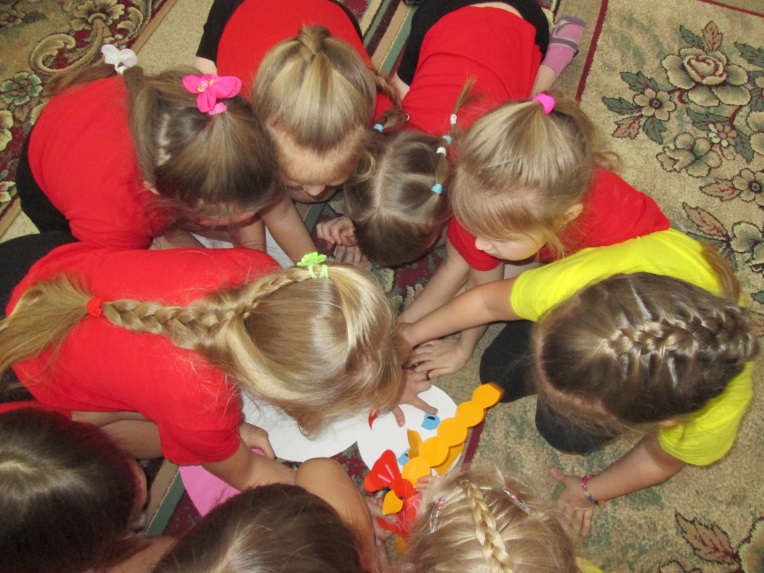 Елку будем наряжать?... А малину собирать?... Зима - отличная пора?... Отвечайте громко... (Да!)Ведущий: Улыбнулась ёлочка, расправила свои пушистые веточки.А на полянку со всех сторон стали приходить зверята.Зайчата принесли яркие морковки, вешают на ёлочкуморковки, медвежата – блестящие сосульки, вешают,белочки – орешки вешают, а ежата – грибочки) Ёлочка стала яркой, праздничной! Ёлочка: - Вот спасибо вам зверята, я подаркам вашим рада!Встаньте дружно в хоровод, продолжаем веселиться! «Новогодний маскарад».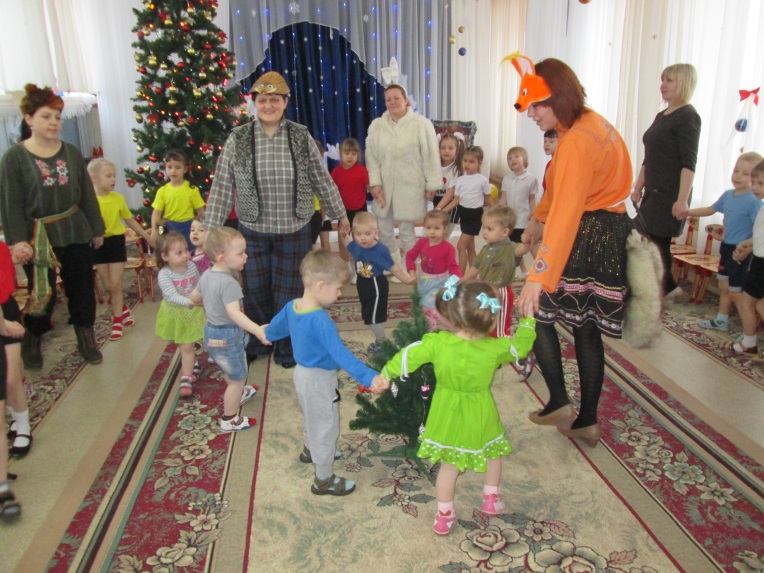 Ведущий: Сказка осталась на елке!Елочка наша стала веселой, спасибо всем ребятам и гостям!Будьте счастливы, здоровы! Дети выходят из зала под новогоднюю песню. 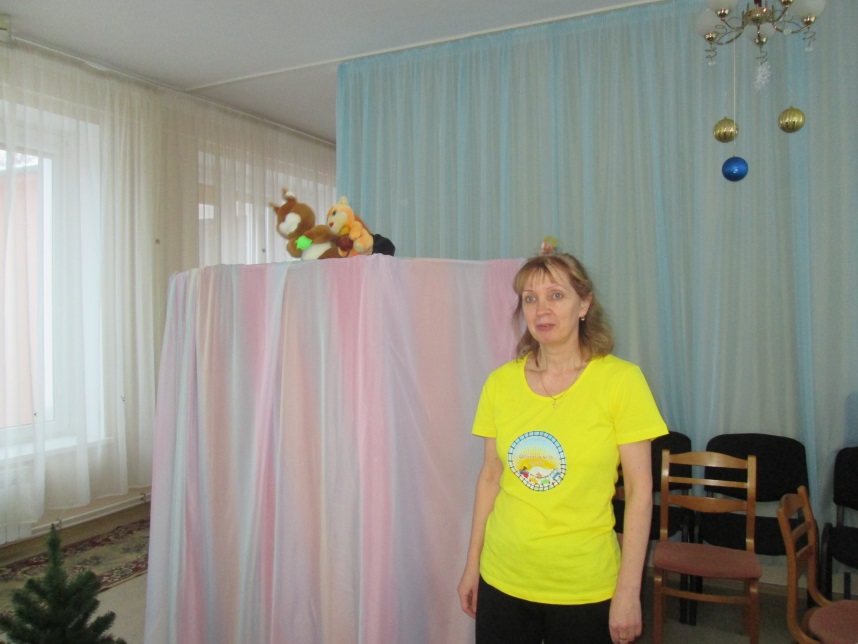 Использованный материал с сайта: http://www.maam.ru/detskijsad/kukolnyi-teatr-zimnja-skazka.html